11 July 2021 – Trinity 6 at Killaney and Carryduff The Greeting – Hello and WelcomeGrace, mercy and peace from God our Father and the Lord Jesus Christ be with you all and also with youO Lord, open our lips and our mouth will proclaim your praise.
Let us worship the Lord. All praise to his name.Blessed be God, Father, Son and Holy Spirit. Blessed be God for ever.Hymn 503 – Make me a channel of your peaceMake me a channel of your peace:
where there is hatred let me bring your love,
where there is injury, your pardon, Lord,
and where there’s doubt, true faith in you:O Master, grant that I may never seek
so much to be consoled as to console;
to be understood as to understand,
to be loved, as to love with all my soul!2 Make me a channel of your peace:
where there’s despair in life let me bring hope,
where there is darkness, only light,
and where there’s sadness, ever joy:3 Make me a channel of your peace:
it is in pardoning that we are pardoned,
in giving of ourselves that we receive,
and in dying that we’re born to eternal life.Confession and Absolution – saying sorryFather, forgive us:
save us and help usPreparing – to hear God’s wordYour word is a lantern to my feet
and a light upon our path.
O Lord, your word is everlasting:
it stands firm for ever in the heavens.Let us then receive the word of the Lord.
So may the light of your presence shine into our hearts.Ephesians 1:3-10 – please remain seatedPraise be to the God and Father of our Lord Jesus Christ, who has blessed us in the heavenly realms with every spiritual blessing in Christ. For he chose us in him before the creation of the world to be holy and blameless in his sight. In love he predestined us for adoption to sonship through Jesus Christ, in accordance with his pleasure and will—to the praise of his glorious grace, which he has freely given us in the One he loves. In him we have redemption through his blood, the forgiveness of sins, in accordance with the riches of God’s grace that he lavished on us. With all wisdom and understanding, he made known to us the mystery of his will according to his good pleasure, which he purposed in Christ,to be put into effect when the times reach their fulfilment—to bring unity to all things in heaven and on earth under Christ.This is the word of the Lord. Thanks be to GodPsalm 24:1-101 The earth is the Lord’s and all that fills it, •
the compass of the world and all who dwell therein.2 For he has founded it upon the seas •
and set it firm upon the rivers of the deep.3 ‘Who shall ascend the hill of the Lord, •
or who can rise up in his holy place?’4 ‘Those who have clean hands and a pure heart, •
who have not lifted up their soul to an idol, nor sworn an oath to a lie;5 ‘They shall receive a blessing from the Lord, •
a just reward from the God of their salvation.’6 Such is the company of those who seek him, •
of those who seek your face, O God of Jacob.7 Lift up your heads, O gates; be lifted up, you everlasting doors; •
and the King of glory shall come in.8 ‘Who is the King of glory?’ •
‘The Lord, strong and mighty, the Lord who is mighty in battle.’9 Lift up your heads, O gates; be lifted up, you everlasting doors; •
and the King of glory shall come in.10 ‘Who is this King of glory?’ •
‘The Lord of hosts, he is the King of glory.’Glory to the Father, and to the Son, and to the Holy Spirit;•
as it was in the beginning, is now, and shall be for ever. Amen.Thanks & Praise 134 – Speak O LordSpeak, O Lord, as we come to you
to receive the food of your holy word.
Take your truth, plant it deep in us;
shape and fashion us in your likeness,
that the light of Christ might be seen today
in our acts of love and our deeds of faith.
Speak, O Lord, and fulfil in us
All your purposes, for your glory.2 Teach us, Lord, full obedience,
holy reverence, true humility.
Test our thoughts and our attitudes
in the radiance of your purity.
Cause our faith to rise, cause our eyes to see,
your majestic love and authority.
Words of power that can never fail;
let their truth prevail over unbelief.3 Speak, O Lord, and renew our minds;
Help us grasp the heights of your plans for us.
Truths unchanged from the dawn of time,
that will echo down through eternity.
And by grace we’ll stand on your promises;
and by faith we’ll walk as you walk with us.
Speak, O Lord, ‘til your church is built
and the earth is filled with Your glory.Stuart Townend & Keith Getty Copyright © 2005 Thankyou MusicThe SermonDeclaring Faith – affirming our beliefDo you believe and trust in God the Father, who made the world?
I believe and trust in him.Do you believe and trust in his Son Jesus Christ, who redeemed mankind?
I believe and trust in him.Do you believe and trust in God the Holy Spirit, who gives life to the people of God?
I believe and trust in him.This is the faith of the Church.
This is our faith.
We believe and trust in One God,
Father, Son and Holy Spirit.Hymn 614 – Great Shepherd of your people, hearGreat Shepherd of your people, hear;
your presence now display;
as you have given a place for prayer,
so give us hearts to pray.2 Within these walls let holy peace
and love and concord dwell;
here give the troubled conscience ease;
the wounded spirit heal.3 May we in faith receive your Word,
in faith present our prayers;
and in the presence of the Lord
unburden all our cares.4 The hearing ear, the seeing eye,
the contrite heart bestow;
and shine upon us from on high,
that we in grace may grow.Praying Together – IntercessionsBlessed are you, eternal God,
to be praised and glorified for ever.Hear us as we pray for your holy catholic Church:
make us all one, that the world may believe.Grant that every member of the Church may truly and humbly serve you:
that the life of Christ may be revealed in us.Strengthen all who minister in Christ’s name:
give them courage to proclaim your Gospel.Inspire and lead those who hold authority in the nations of the world:
guide them in the ways of justice and peace.Make us alive to the needs of our community:
help us to share each other’s joys and burdens.Look with kindness on our homes and families:
grant that your love may grow in our hearts.Deepen our compassion for all who suffer from sickness, grief or trouble:
in your presence may they find their strength.We praise you for all your saints who have entered your eternal glory:
bring us all to share in your heavenly kingdom.Hear our prayer, Lord God
and make us one in heart and mind to serve you for ever. Amen.Sunday Collect – Trinity 6The Lord’s Prayer – we pray with JesusA Thanksgiving – we give thanks to GodFor every blessing we have received
we give you thanks and praiseLet us say together:Be with us Lord,
as we go out into the world.May the lips that have sung your praise
always speak the truth;
may the ears which have heard your Word
listen only to what is goodand may our lives,
as well as our worship,
be always pleasing in your sight,
for the glory of Jesus Christ our Lord. Amen.The Blessing – and DismissalWe go in peace to love and serve the Lord
In the name of Christ. Amen.Hymn 652 – Lead us heavenly FatherLead us, heavenly Father, lead us
o'er the world’s tempestuous sea;
guard us, guide us, keep us, feed us,
for we have no help but thee;
yet possessing every blessing,
if our God our Father be.2 Saviour, breathe forgiveness o'er us,
all our weakness thou dost know;
thou didst tread this earth before us,
thou didst feel its keenest woe;
self denying, death defying,
thou to Calvary didst go.3 Spirit of our God, descending,
fill our hearts with heavenly joy,
love with every passion blending,
pleasure that can never cloy;
thus provided, pardoned, guided,
nothing can our peace destroy.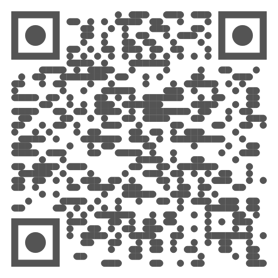 Notices:We hope to meet next Sunday (no midweek service) at 10:00 am in Carryduff and 12:00 in Killaney. Thank you for being here today. You are encouraged to sign up for email messages from the parish in case urgent notices affecting your attendance or your parish need to be delivered. visit 
https://carryduff-killaney.down.anglican.org and sign up